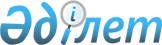 Ақжайық аудандық мәслихатының 2014 жылғы 18 желтоқсандағы № 25-2 "2015-2017 жылдарға арналған аудандық бюджет туралы" шешіміне өзгерістер енгізу туралы
					
			Күшін жойған
			
			
		
					Батыс Қазақстан облысы Ақжайық аудандық мәслихатының 2015 жылғы 8 маусымдағы № 28-1 шешімі. Батыс Қазақстан облысының Әділет департаментінде 2015 жылғы 17 маусымда № 3933 болып тіркелді. Күші жойылды - Батыс Қазақстан облысы Ақжайық аудандық мәслихатының 2016 жылғы 11 қаңтардағы № 34-3 шешімімен      Ескерту. Күші жойылды - Батыс Қазақстан облысы Ақжайық аудандық мәслихатының 11.01.2016 № 34-3 шешімімен.

      Қазақстан Республикасының 2008 жылғы 4 желтоқсандағы Бюджет кодексіне және Қазақстан Республикасының 2001 жылғы 23 қаңтардағы "Қазақстан Республикасындағы жергілікті мемлекеттік басқару және өзін-өзі басқару туралы" Заңына сәйкес Ақжайық аудандық мәслихаты ШЕШІМ ҚАБЫЛДАДЫ:

      1. Ақжайық аудандық мәслихатының 2014 жылғы 18 желтоқсандағы № 25-2 "2015-2017 жылдарға арналған аудандық бюджет туралы" шешіміне (Нормативтік құқықтық актілерді мемлекеттік тіркеу тізілімінде № 3761 тіркелген, 2015 жылғы 22 қаңтардағы "Жайық таңы" газетінде жарияланған) мынадай өзгерістер енгізілсін:

      1-тармақ мынадай редакцияда жазылсын:

      "1. 2015-2017 жылдарға арналған аудандық бюджет 1, 2, және 3-қосымшаларға сәйкес, соның ішінде 2015 жылға мынадай көлемдерде бекітілсін:

      1) кірістер – 4 911 993 мың теңге:

      салықтық түсімдер – 819 842 мың теңге;

      салықтық емес түсімдер – 750 мың теңге;

      негізгі капиталды сатудан түсетін түсімдер – 2 400 мың теңге;

      трансферттер түсімі – 4 089 001 мың теңге;

      2) шығындар – 4 872 287 мың теңге;

      3) таза бюджеттік кредиттеу – 70 174 мың теңге:

      бюджеттік кредиттер – 87 332 мың теңге;

      бюджеттік кредиттерді өтеу – 17 158 мың теңге;

      4) қаржы активтерімен операциялар бойынша сальдо – 81 493 мың теңге:

      қаржы активтерін сатып алу – 81 493 мың теңге;

      мемлекеттің қаржы активтерін сатудан түсетін түсімдер – 0 мың теңге;

      5) бюджет тапшылығы (профициті) – -111 961 мың теңге;

      6) бюджет тапшылығын қаржыландыру (профицитін пайдалану) – 111 961 мың теңге;

      қарыздар түсімі – 87 332 мың теңге;

      қарыздарды өтеу – 17 158 мың теңге;

      бюджет қаражатының пайдаланылатын қалдықтары – 41 787 мың теңге.";

      аталған шешімнің 1-қосымшасы осы шешімнің қосымшасына сәйкес жаңа редакцияда жазылсын.

      2. Аудандық мәслихат аппаратының ұйымдастыру бөлімінің басшысы (Т. А. Горбунова) осы шешімнің әділет органдарында мемлекеттік тіркелуін, "Әділет" ақпараттық-құқықтық жүйесінде және бұқаралық ақпарат құралдарында оның ресми жариялануын қамтамасыз етсін.

      3. Осы шешім 2015 жылдың 1 қаңтарынан бастап қолданысқа енгізіледі.

 2015 жылға арналған аудандық бюджет            мың теңге

            мың теңге


					© 2012. Қазақстан Республикасы Әділет министрлігінің «Қазақстан Республикасының Заңнама және құқықтық ақпарат институты» ШЖҚ РМК
				
      Сессия төрағасы

Б. Кухаев

      Мәслихат хатшысы

Д. Жақсыбаев
Ақжайық аудандық 
мәслихатының 
2015 жылғы 8 маусымдағы 
№ 28-1 шешіміне 
қосымшаАқжайық аудандық 
мәслихатының 
2014 жылғы 18 желтоқсандағы 
№ 25-2 шешіміне 
1-қосымшаСанаты

Санаты

Санаты

Санаты

Санаты

сома

Сыныбы

Сыныбы

Сыныбы

Сыныбы

сома

Ішкі сыныбы

Ішкі сыныбы

Ішкі сыныбы

сома

Ерекшелігі

Ерекшелігі

сома

Атауы

сома

1) Кірістер

 4911993

1

Салықтық түсімдер

819842

01

Табыс салығы

226329

2

Жеке табыс салығы

226329

03

Әлеуметтік салық

205328

1

Әлеуметтік салық

205328

04

Меншікке салынатын салықтар

369259

1

Мүлікке салынатын салықтар

332250

3

Жер салығы

1689

4

Көлік құралдарына салынатын салық

33220

5

Бірыңғай жер салығы

2100

05

Тауарларға, жұмыстарға және қызметтерге салынатын ішкі салықтар

16467

2

Акциздер

3242

3

Табиғи және басқа да ресурстарды пайдаланғаны үшін түсетін түсімдер

5300

4

Кәсіпкерлік және кәсіби қызметті жүргізгені үшін алынатын алымдар

7925

07

Басқа да салықтар

0

1

Басқа да салықтар

0

08

Заңдық маңызы бар әрекеттерді жасағаны және (немесе) оған уәкілеттігі бар мемлекеттік органдар немесе лауазымды адамдар құжаттар бергені үшін алынатын міндетті төлемдер

2459

1

Мемлекеттік баж

2459

2

Салықтық емес түсімдер

750

01

Мемлекеттік меншіктен түсетін кірістер

0

1

Мемлекеттік кәсіпорындардың таза кірісі бөлігінің түсімдері

0

5

Мемлекет меншігіндегі мүлікті жалға беруден түсетін кірістер

0

02

Мемлекеттік бюджеттен қаржыландырылатын мемлекеттік мекемелердің тауарларды (жұмыстарды, қызметтерді) өткізуінен түсетін түсімдер

0

1

Мемлекеттік бюджеттен қаржыландырылатын мемлекеттік мекемелердің тауарларды (жұмыстарды, қызметерді) өткізуінен түсетін түсімдер

0

04

Мемлекеттік бюджеттен қаржыландырылатын, сондай-ақ Қазақстан Республикасы Ұлттық Банкінің бюджетінен (шығыстар сметасынан) ұсталатын және қаржыландырылатын мемлекеттік мекемелер салатын айыппұлдар, өсімпұлдар, санкциялар, өндіріп алулар

0

1

Мұнай секторы ұйымдарынан түсетін түсімдерді қоспағанда, мемлекеттік бюджеттен қаржыландырылатын, сондай-ақ Қазақстан Республикасы Ұлттық Банкінің бюджетінен (шығыстар сметасынан) ұсталатын және қаржыландырылатын мемлекеттік мекемелер салатын айыппұлдар, өсімпұлдар, санкциялар, өндіріп алулар

0

06

Басқа да салықтық емес түсiмдер

750

1

Басқа да салықтық емес түсiмдер

750

3

Негізгі капиталды сатудан түсетін түсімдер

2400

01

Мемлекеттік мекемелерге бекітілген мемлекеттік мүлікті сату

0

1

Мемлекеттік мекемелерге бекітілген мемлекеттік мүлікті сату

0

03

Жерді және материалдық емес активтерді сату

2400

1

Жерді сату

2400

4

Трансферттердің түсімдері

4089001

02

Мемлекеттік басқарудың жоғары тұрған органдарынан түсетін трансферттер

4089001

2

Облыстық бюджеттен түсетін трансферттер

4089001

Функционалдық топ

Функционалдық топ

Функционалдық топ

Функционалдық топ

Функционалдық топ

Сома

Функционалдық кіші топ

Функционалдық кіші топ

Функционалдық кіші топ

Функционалдық кіші топ

Сома

Бюджеттік бағдарламалардың әкімшісі

Бюджеттік бағдарламалардың әкімшісі

Бюджеттік бағдарламалардың әкімшісі

Сома

Бюджеттік бағдарлама

Бюджеттік бағдарлама

Сома

Атауы

Сома

2) Шығындар

 4872287

01

Жалпы сипаттағы мемлекеттік қызметтер

386051

1

Мемлекеттiк басқарудың жалпы функцияларын орындайтын өкiлдi, атқарушы және басқа органдар

327303

112

Аудан (облыстық маңызы бар қала) мәслихатының аппараты

16720

001

Аудан (облыстық маңызы бар қала) мәслихатының қызметін қамтамасыз ету жөніндегі қызметтер

16720

003

Мемлекеттік органның күрделі шығыстары

0

122

Аудан (облыстық маңызы бар қала) әкімінің аппараты

67821

001

Аудан (облыстық маңызы бар қала) әкімінің қызметін қамтамасыз ету жөніндегі қызметтер

67821

123

Қаладағы аудан, аудандық маңызы бар қала, кент, ауыл, ауылдық округ әкімінің аппараты

242762

001

Қаладағы аудан, аудандық маңызы бар қала, кент, ауыл, ауылдық округ әкімінің қызметін қамтамасыз ету жөніндегі қызметтер

242336

022

Мемлекеттік органның күрделі шығыстары

426

2

Қаржылық қызмет

1482

459

Ауданның (облыстық маңызы бар қаланың) экономика және қаржы бөлімі

1482

003

Салық салу мақсатында мүлікті бағалауды жүргізу

808

010

Жекешелендіру, коммуналдық меншікті басқару, жекешелендіруден кейінгі қызмет және осыған байланысты дауларды реттеу

674

9

Жалпы сипаттағы өзге де мемлекеттік қызметтер

57266

458

Ауданның (облыстық маңызы бар қаланың) тұрғын үй-коммуналдық шаруашылығы, жолаушылар көлігі және автомобиль жолдары бөлімі

32431

001

Жергілікті деңгейде тұрғын үй-коммуналдық шаруашылығы, жолаушылар көлігі және автомобиль жолдары саласындағы мемлекеттік саясатты іске асыру жөніндегі қызметтер

10807

013

Мемлекеттік органның күрделі шығыстары

21624

459

Ауданның (облыстық маңызы бар қаланың) экономика және қаржы бөлімі

22535

001

Ауданның (облыстық маңызы бар қаланың) экономикалық саясаттын қалыптастыру мен дамыту, мемлекеттік жоспарлау, бюджеттік атқару және коммуналдық меншігін басқару саласындағы мемлекеттік саясатты іске асыру жөніндегі қызметтер

21735

015

Мемлекеттік органның күрделі шығыстары

800

466

Ауданның (облыстық маңызы бар қаланың) сәулет, қала құрылысы және құрылыс бөлімі

2300

040

Мемлекеттік органдардың объектілерін дамыту

2300

02

Қорғаныс

2947

1

Әскери мұқтаждар

2947

122

Аудан (облыстық маңызы бар қала) әкімінің аппараты

2947

005

Жалпыға бірдей әскери міндетті атқару шеңберіндегі іс-шаралар

2947

2

Төтенше жағдайлар жөніндегі жұмыстарды ұйымдастыру

0

122

Аудан (облыстық маңызы бар қала) әкімінің аппараты

0

006

Аудан (облыстық маңызы бар қала) ауқымындағы төтенше жағдайлардың алдын алу және оларды жою

0

04

Білім беру

2899697

1

Мектепке дейiнгi тәрбие және оқыту

214562

464

Ауданның (облыстық маңызы бар қаланың) білім бөлімі

214562

009

Мектепке дейінгі тәрбие мен оқыту ұйымдарының қызметін қамтамасыз ету

203697

040

Мектепке дейінгі білім беру ұйымдарында мемлекеттік білім беру тапсырысын іске асыруға

10865

2

Бастауыш, негізгі орта және жалпы орта білім беру

2584785

457

Ауданның (облыстық маңызы бар қаланың) мәдениет, тілдерді дамыту, дене шынықтыру және спорт бөлімі

0

017

Балалар мен жасөспірімдерге спорт бойынша қосымша білім беру

0

464

Ауданның (облыстық маңызы бар қаланың) білім бөлімі

2584785

003

Жалпы білім беру

2408184

006

Балаларға қосымша білім беру

176601

9

Бiлiм беру саласындағы өзге де қызметтер

100350

464

Ауданның (облыстық маңызы бар қаланың) білім бөлімі

100350

001

Жергілікті деңгейде білім беру саласындағы мемлекеттік саясатты іске асыру жөніндегі қызметтер

13807

005

Ауданның (облыстық маңызы бар қаланың) мемлекеттік білім беру мекемелер үшін оқулықтар мен оқу-әдiстемелiк кешендерді сатып алу және жеткізу

39929

007

Аудандық (қалалық) ауқымдағы мектеп олимпиадаларын және мектептен тыс іс-шараларды өткiзу

1599

015

Жетім баланы (жетім балаларды) және ата-аналарының қамқорынсыз қалған баланы (балаларды) күтіп-ұстауға қамқоршыларға (қорғаншыларға) ай сайынғы ақшалай қаражат төлемі

10973

029

Балалар мен жасөспірімдердің психикалық денсаулығын зерттеу және халыққа психологиялық-медициналық-педагогикалық консультациялық көмек көрсету

12832

067

Ведомстволық бағыныстағы мемлекеттік мекемелерінің және ұйымдарының күрделі шығыстары

21210

06

Әлеуметтiк көмек және әлеуметтiк қамсыздандыру

350782

1

Әлеуметтік қамсыздандыру

4977

464

Ауданның (облыстық маңызы бар қаланың) білім бөлімі

4977

030

Патронат тәрбиешілерге берілген баланы (балаларды) асырап бағу

4977

2

Әлеуметтiк көмек

313255

451

Ауданның (облыстық маңызы бар қаланың) жұмыспен қамту және әлеуметтік бағдарламалар бөлімі

313255

002

Жұмыспен қамту бағдарламасы

65736

005

Мемлекеттік атаулы әлеуметтік көмек

15770

006

Тұрғын үйге көмек көрсету

5000

007

Жергілікті өкілетті органдардың шешімі бойынша мұқтаж азаматтардың жекелеген топтарына әлеуметтік көмек

54005

010

Үйден тәрбиеленіп оқытылатын мүгедек балаларды материалдық қамтамасыз ету

3781

014

Мұқтаж азаматтарға үйде әлеуметтік көмек көрсету

45104

016

18 жасқа дейінгі балаларға мемлекеттік жәрдемақылар

81575

017

Мүгедектерді оңалту жеке бағдарламасына сәйкес, мұқтаж мүгедектерді міндетті гигиеналық құралдармен және ымдау тілі мамандарының қызмет көрсетуін, жеке көмекшілермен қамтамасыз ету

25829

023

Жұмыспен қамту орталықтарының қызметін қамтамасыз ету

0

052

Ұлы Отан соғысындағы Жеңістің жетпіс жылдығына арналған іс-шараларды өткізу

16455

9

Әлеуметтік көмек және әлеуметтік қамтамасыз ету салаларындағы өзге де қызметтер

32550

451

Ауданның (облыстық маңызы бар қаланың) жұмыспен қамту және әлеуметтік бағдарламалар бөлімі

32474

001

Жергілікті деңгейде халық үшін әлеуметтік бағдарламаларды жұмыспен қамтуды қамтамасыз етуді іске асыру саласындағы мемлекеттік саясатты іске асыру жөніндегі қызметтер

28425

011

Жәрдемақыларды және басқа да әлеуметтік төлемдерді есептеу, төлеу мен жеткізу бойынша қызметтерге ақы төлеу

4049

458

Ауданның (облыстық маңызы бар қаланың) тұрғын үй-коммуналдық шаруашылығы, жолаушылар көлігі және автомобиль жолдары бөлімі

76

050

Мүгедектердің құқықтарын қамтамасыз ету және өмір сүру сапасын жақсарту жөніндегі іс-шаралар жоспарын іске асыру

76

07

Тұрғын үй-коммуналдық шаруашылық

227149

1

Тұрғын үй шаруашылығы

116014

123

Қаладағы аудан, аудандық маңызы бар қала, кент, ауыл, ауылдық округ әкімінің аппараты

0

007

Аудандық маңызы бар қаланың, кенттің, ауылдың, ауылдық округтің мемлекеттік тұрғын үй қорының сақталуын ұйымдастыру

0

458

Ауданның (облыстық маңызы бар қаланың) тұрғын үй-коммуналдық шаруашылығы, жолаушылар көлігі және автомобиль жолдары бөлімі

2420

004

Азаматтардың жекелеген санаттарын тұрғын үйімен қамтамасыз ету

1900

031

Кондоминиум объектісіне техникалық паспорттар дайындау

520

466

Ауданның (облыстық маңызы бар қаланың) сәулет, қала құрылысы және құрылыс бөлімі

113594

003

Коммуналдық тұрғын үй қорының тұрғын үйін жобалау және (немесе) салу, реконструкциялау

20649

004

Инженерлік-коммуникациялық инфрақұрылымды жобалау, дамыту және (немесе) жайластыру

92945

091

Жұмыспен қамту 2020 жол картасының екінші бағыты шеңберінде қатысушылар іске асырып жатқан жобалар үшін жабдықтар сатып алу

0

2

Коммуналдық шаруашылық

84153

458

Ауданның (облыстық маңызы бар қаланың) тұрғын үй-коммуналдық шаруашылығы, жолаушылар көлігі және автомобиль жолдары бөлімі

2000

012

Сумен жабдықтау және су бұру жүйесінің жұмыс істеуі

2000

466

Ауданның (облыстық маңызы бар қаланың) сәулет, қала құрылысы және құрылыс бөлімі

82153

058

Елді мекендердегі сумен жабдықтау және су бұру жүйелерін дамыту

82153

3

Елді-мекендерді абаттандыру

26982

123

Қаладағы аудан, аудандық маңызы бар қала, кент, ауыл, ауылдық округ әкімінің аппараты

26982

008

Елді мекендердегі көшелерді жарықтандыру

17813

009

Елді мекендердің санитариясын қамтамасыз ету

1190

011

Елді мекендерді абаттандыру мен көгалдандыру

7979

08

Мәдениет, спорт, туризм және ақпараттық кеңістік

375635

1

Мәдениет саласындағы қызмет

207141

457

Ауданның (облыстық маңызы бар қаланың) мәдениет, тілдерді дамыту, дене шынықтыру және спорт бөлімі

207141

003

Мәдени-демалыс жұмысын қолдау

207141

2

Спорт

19102

457

Ауданның (облыстық маңызы бар қаланың) мәдениет, тілдерді дамыту, дене шынықтыру және спорт бөлімі

19102

009

Аудандық (облыстық маңызы бар қалалық) деңгейде спорттық жарыстар өткізу

14602

010

Әртүрлi спорт түрлерi бойынша аудан (облыстық маңызы бар қала) құрама командаларының мүшелерiн дайындау және олардың облыстық спорт жарыстарына қатысуы

4500

3

Ақпараттық кеңiстiк

116407

456

Ауданның (облыстық маңызы бар қаланың) ішкі саясат бөлімі

4921

002

Мемлекеттік ақпараттық саясат жүргізу жөніндегі қызметтер

4921

457

Ауданның (облыстық маңызы бар қаланың) мәдениет, тілдерді дамыту, дене шынықтыру және спорт бөлімі

111486

006

Аудандық (қалалық) кітапханалардың жұмыс істеуі

111486

9

Мәдениет, спорт, туризм және ақпараттық кеңiстiктi ұйымдастыру жөнiндегi өзге де қызметтер

32985

456

Ауданның (облыстық маңызы бар қаланың) ішкі саясат бөлімі

21015

001

Жергілікті деңгейде ақпарат, мемлекеттілікті нығайту және азаматтардың әлеуметтік сенімділігін қалыптастыру саласында мемлекеттік саясатты іске асыру жөніндегі қызметтер

10291

003

Жастар саясаты саласында іс-шараларды іске асыру

10724

457

Ауданның (облыстық маңызы бар қаланың) мәдениет, тілдерді дамыту, дене шынықтыру және спорт бөлімі

11970

001

Жергілікті деңгейде мәдениет, тілдерді дамыту,дене шынықтыру және спорт саласындағы мемлекеттік саясатты іске асыру жөніндегі қызметтер

11470

032

Ведомстволық бағыныстағы мемлекеттік мекемелерінің және ұйымдарының күрделі шығыстары

500

10

Ауыл, су, орман, балық шаруашылығы, ерекше қорғалатын табиғи аумақтар, қоршаған ортаны және жануарлар дүниесін қорғау, жер қатынастары

182317

1

Ауыл шаруашылығы

75767

459

Ауданның (облыстық маңызы бар қаланың) экономика және қаржы бөлімі

14760

099

Мамандардың әлеуметтік көмек көрсетуі жөніндегі шараларды іске асыру

14760

462

Ауданның (облыстық маңызы бар қаланың) ауыл шаруашылығы бөлімі

13752

001

Жергілікті деңгейде ауыл шаруашылығы саласындағы мемлекеттік саясатты іске асыру жөніндегі қызметтер

13752

473

Ауданның (облыстық маңызы бар қаланың) ветеринария бөлімі

47255

001

Жергілікті деңгейде ветеринария саласындағы мемлекеттік саясатты іске асыру жөніндегі қызметтер

10954

005

Мал көмінділерінің (биотермиялық шұңқырлардың) жұмыс істеуін қамтамасыз ету

230

006

Ауру жануарларды санитарлық союды ұйымдастыру

3000

008

Алып қойылатын және жойылатын ауру жануарлардың, жануарлардан алынатын өнімдер мен шикізаттың құнын иелеріне өтеу

33071

6

Жер қатынастары

10649

463

Ауданның (облыстық маңызы бар қаланың) жер қатынастары бөлімі

10649

001

Аудан (облыстық маңызы бар қала) аумағында жер қатынастарын реттеу саласындағы мемлекеттік саясатты іске асыру жөніндегі қызметтер

10649

9

Ауыл, су, орман, балық шаруашылығы, қоршаған ортаны қорғау және жер қатынастары саласындағы басқа да қызметтер

95901

473

Ауданның (облыстық маңызы бар қаланың) ветеринария бөлімі

95901

011

Эпизоотияға қарсы іс-шаралар жүргізу

95901

11

Өнеркәсіп, сәулет, қала құрылысы және құрылыс қызметі

9672

2

Сәулет, қала құрылысы және құрылыс қызметі

9672

466

Ауданның (облыстық маңызы бар қаланың) сәулет, қала құрылысы және құрылыс бөлімі

9672

001

Құрылыс, облыс қалаларының, аудандарының және елді мекендерінің сәулеттік бейнесін жақсарту саласындағы мемлекеттік саясатты іске асыру және ауданның (облыстық маңызы бар қаланың) аумағын оңтайла және тиімді қала құрылыстық игеруді қамтамасыз ету жөніндегі қызметтер

9672

12

Көлік және коммуникация

378263

1

Автомобиль көлігі

377263

458

Ауданның (облыстық маңызы бар қаланың) тұрғын үй-коммуналдық шаруашылығы, жолаушылар көлігі және автомобиль жолдары бөлімі

377263

023

Автомобиль жолдарының жұмыс істеуін қамтамасыз ету

40000

045

Аудандық маңызы бар автомобиль жолдарын және елді-мекендердің көшелерін күрделі және орташа жөндеу

337263

9

Көлiк және коммуникациялар саласындағы басқа да қызметтер

1000

458

Ауданның (облыстық маңызы бар қаланың) тұрғын үй-коммуналдық шаруашылығы, жолаушылар көлігі және автомобиль жолдары бөлімі

1000

037

Әлеуметтік маңызы бар қалалық (ауылдық), қала маңындағы және ауданішілік қатынастар бойынша жолаушылар тасымалдарын субсидиялау

1000

13

Басқалар

58759

3

Кәсіпкерлік қызметті қолдау және бәсекелестікті қорғау

6476

469

Ауданның (облыстық маңызы бар қаланың) кәсіпкерлік бөлімі

6476

001

Жергілікті деңгейде кәсіпкерлікті дамыту саласындағы мемлекеттік саясатты іске асыру жөніндегі қызметтер

6476

9

Басқалар

52283

123

Қаладағы аудан, аудандық маңызы бар қала, кент, ауыл, ауылдық округ әкімінің аппараты

5000

040

"Өңірлерді дамыту" Бағдарламасы шеңберінде өңірлерді экономикалық дамытуға жәрдемдесу бойынша шараларды іске асыру

5000

457

Ауданның (облыстық маңызы бар қаланың) мәдениет, тілдерді дамыту, дене шынықтыру және спорт бөлімі

7802

040

"Өңірлерді дамыту" Бағдарламасы шеңберінде өңірлерді экономикалық дамытуға жәрдемдесу бойынша шараларды іске асыру

7802

458

Ауданның (облыстық маңызы бар қаланың) тұрғын үй-коммуналдық шаруашылығы, жолаушылар көлігі және автомобиль жолдары бөлімі

25949

040

"Өңірлерді дамыту" Бағдарламасы шеңберінде өңірлерді экономикалық дамытуға жәрдемдесу бойынша шараларды іске асыру

25949

459

Ауданның (облыстық маңызы бар қаланың) экономика және қаржы бөлімі

13532

012

Ауданның (облыстық маңызы бар қаланың) жергілікті атқарушы органының резерві

13532

14

Борышқа қызмет көрсету

0

1

Борышқа қызмет көрсету

0

459

Ауданның (облыстық маңызы бар қаланың) экономика және қаржы бөлімі

0

021

Жергілікті атқарушы органдардың облыстық бюджеттен қарыздар бойынша сыйақылар мен өзге де төлемдерді төлеу бойынша борышына қызмет көрсету

0

15

Трансферттер

1015

1

Трансферттер

1015

459

Ауданның (облыстық маңызы бар қаланың) экономика және қаржы бөлімі

1015

006

Нысаналы пайдаланылмаған (толық пайдаланылмаған) трансферттерді қайтару

901

016

Нысаналы мақсатқа сай пайдаланылмаған нысаналы трансферттерді қайтару

114

3) Таза бюджеттік кредиттеу

70174

10

Ауыл, су, орман, балық шаруашылығы, ерекше қорғалатын табиғи аумақтар, қоршаған ортаны және жануарлар дүниесін қорғау, жер қатынастары

87332

1

Ауыл шаруашылығы

87332

459

Ауданның (облыстық маңызы бар қаланың) экономика және қаржы бөлімі

87332

018

Мамандарды әлеуметтік қолдау шараларын іске асыруға берілетін бюджеттік кредиттер

87332

Санаты

Санаты

Санаты

Санаты

Санаты

Сома

Сыныбы

Сыныбы

Сыныбы

Сыныбы

Сома

Ішкі сыныбы

Ішкі сыныбы

Ішкі сыныбы

Сома

Ерекшелігі

Ерекшелігі

Сома

Атауы

Сома

5

Бюджеттік кредиттерді өтеу

17158

1

Бюджеттік кредиттерді өтеу

17158

1

Мемлекеттік бюджеттен берілген бюджеттік кредиттерді өтеу

17158

13

Жеке тұлғаларға жергілікті бюджеттен берілген бюджеттік кредиттерді өтеу

17158

4) Қаржы активтермен операциялар бойынша сальдо

81493

Қаржылық активтерді сатып алу

81493

Функционалдық топ

Функционалдық топ

Функционалдық топ

Функционалдық топ

Функционалдық топ

Сома

Функционалдық кіші топ

Функционалдық кіші топ

Функционалдық кіші топ

Функционалдық кіші топ

Сома

Бюджеттік бағдарламалардың әкімшісі

Бюджеттік бағдарламалардың әкімшісі

Бюджеттік бағдарламалардың әкімшісі

Сома

Бюджеттік бағдарлама

Бюджеттік бағдарлама

Сома

Атауы

Сома

7

Тұрғын үй-коммуналдық шаруашылық

65493

1

Тұрғын үй шаруашылығы

65493

458

Ауданның (облыстық маңызы бар қаланың) тұрғын үй-коммуналдық шаруашылығы, жолаушылар көлігі және автомобиль жолдары бөлімі

65493

060

Мамандандырылған уәкілетті ұйымдардың жарғылық капиталдарын ұлғайту

65493

13

Басқалар

16000

9

Басқалар

16000

458

Ауданның (облыстық маңызы бар қаланың) тұрғын үй-коммуналдық шаруашылығы, жолаушылар көлігі және автомобиль жолдары бөлімі

16000

065

Заңды тұлғалардың жарғылық капиталын қалыптастыру немесе ұлғайту

16000

Мемлекеттің қаржы активтерінен сатудан түсетін түсімдер

0

5) Бюджет тапшылығы (профициті)

-111961

6) Бюджет тапшылығын қаржыландыру (профицитін пайдалану)

111961

Санаты

Санаты

Санаты

Санаты

Санаты

Сома

Сыныбы

Сыныбы

Сыныбы

Сыныбы

Сома

Ішкі сыныбы

Ішкі сыныбы

Ішкі сыныбы

Сома

Ерекшелігі

Ерекшелігі

Сома

Атауы

Сома

7

Қарыздар түсімдері

87332

01

Мемлекеттік ішкі қарыздар

87332

2

Қарыз алу келісім-шарттары

87332

03

Ауданның (облыстық маңызы бар қаланың) жергілікті атқарушы органы алатын қарыздар

87332

Функционалдық топ

Функционалдық топ

Функционалдық топ

Функционалдық топ

Функционалдық топ

Сома

Функционалдық кіші топ

Функционалдық кіші топ

Функционалдық кіші топ

Функционалдық кіші топ

Сома

Бюджеттік бағдарламалардың әкімшісі

Бюджеттік бағдарламалардың әкімшісі

Бюджеттік бағдарламалардың әкімшісі

Сома

Бюджеттік бағдарлама

Бюджеттік бағдарлама

Сома

Атауы

Сома

16

Қарыздарды өтеу

17158

1

Қарыздарды өтеу

17158

459

Ауданның (облыстық маңызы бар қаланың) экономика және қаржы бөлімі

17158

005

Жергілікті атқарушы органның жоғары тұрған бюджет алдындағы борышын өтеу

17158

022

Жергілікті бюджеттен бөлінген пайдаланылмаған бюджеттік кредиттерді қайтару

0

Санаты

Санаты

Санаты

Санаты

Санаты

Сома

Сыныбы

Сыныбы

Сыныбы

Сыныбы

Сома

Ішкі сыныбы

Ішкі сыныбы

Ішкі сыныбы

Сома

Ерекшелігі

Ерекшелігі

Сома

Атауы

Сома

8

Бюджет қаражаттарының пайдаланылатын қалдықтары

41787

01

Бюджет қаражаты қалдықтары

41787

1

Бюджет қаражатының бос қалдықтары

41787

01

Бюджет қаражатының бос қалдықтары

41787

